Склад на Резервуарном парке МорскогоТерминала КТК РФ, Краснодарский край, г. Новороссийск, Приморский внутригородской район.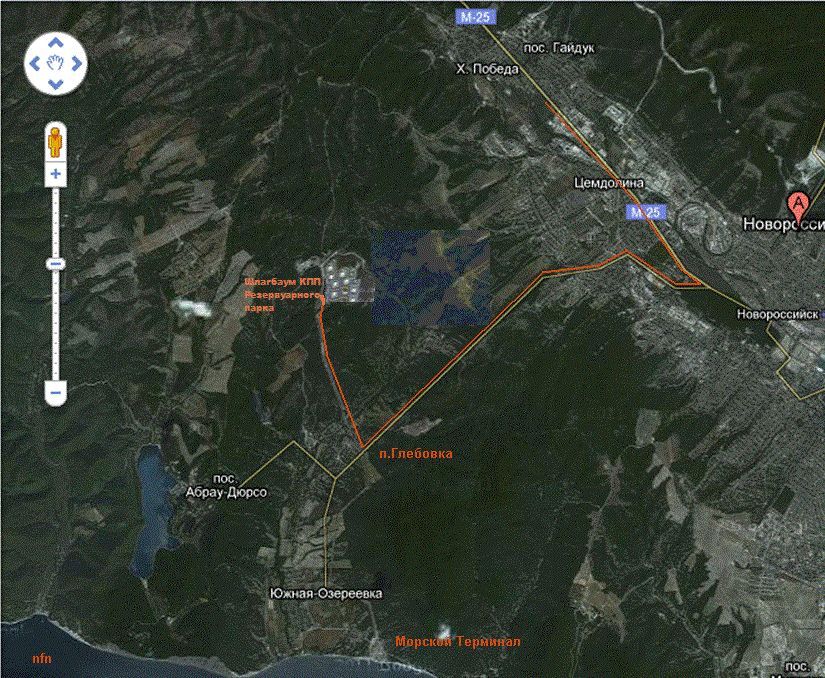 